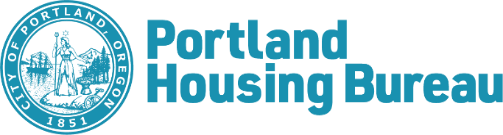 Return original to:Portland Housing Bureau 421 SW 6th Avenue, Suite 500Portland, OR 97204For more information:www.portland.gov/phb503-823-2375 PHB PROGRAM OR FUNDING DESCRIPTIONPHB PROGRAM OR FUNDING DESCRIPTIONPHB PROGRAM OR FUNDING DESCRIPTIONPHB PROGRAM OR FUNDING DESCRIPTIONPHB PROGRAM OR FUNDING DESCRIPTIONPHB PROGRAM OR FUNDING DESCRIPTIONHOME  	$ ________________________CDBG  	$ ________________________HOPWA	$ ________________________TIF	$ ________________________108 Loan*                   $ ________________________(* Terms: 20 year, fully amortizing loan with variable/fixed interest rate)Other Funding	$ ________________________Loan Modification/Restructure  $________________________Multiple Unit Limited Tax Exemption (MULTE)108 Loan*                   $ ________________________(* Terms: 20 year, fully amortizing loan with variable/fixed interest rate)Other Funding	$ ________________________Loan Modification/Restructure  $________________________Multiple Unit Limited Tax Exemption (MULTE)108 Loan*                   $ ________________________(* Terms: 20 year, fully amortizing loan with variable/fixed interest rate)Other Funding	$ ________________________Loan Modification/Restructure  $________________________Multiple Unit Limited Tax Exemption (MULTE)108 Loan*                   $ ________________________(* Terms: 20 year, fully amortizing loan with variable/fixed interest rate)Other Funding	$ ________________________Loan Modification/Restructure  $________________________Multiple Unit Limited Tax Exemption (MULTE)108 Loan*                   $ ________________________(* Terms: 20 year, fully amortizing loan with variable/fixed interest rate)Other Funding	$ ________________________Loan Modification/Restructure  $________________________Multiple Unit Limited Tax Exemption (MULTE)Identify any other PHB programs or funding the project will apply for:SDC Exemptions      Lead Hazard Control Grant      Other  (please specify)______________________________Identify any other PHB programs or funding the project will apply for:SDC Exemptions      Lead Hazard Control Grant      Other  (please specify)______________________________Identify any other PHB programs or funding the project will apply for:SDC Exemptions      Lead Hazard Control Grant      Other  (please specify)______________________________Identify any other PHB programs or funding the project will apply for:SDC Exemptions      Lead Hazard Control Grant      Other  (please specify)______________________________Identify any other PHB programs or funding the project will apply for:SDC Exemptions      Lead Hazard Control Grant      Other  (please specify)______________________________Identify any other PHB programs or funding the project will apply for:SDC Exemptions      Lead Hazard Control Grant      Other  (please specify)______________________________ORGANIZATIONAL INFORMATIONORGANIZATIONAL INFORMATIONORGANIZATIONAL INFORMATIONORGANIZATIONAL INFORMATIONORGANIZATIONAL INFORMATIONORGANIZATIONAL INFORMATIONApplicant/SponsorApplicant/SponsorApplicant/SponsorApplicant/SponsorApplicant/SponsorApplicant/SponsorEntity Name:Entity Name:Entity Name:Entity Name:SSN/Tax ID:SSN/Tax ID:Address:City/State:City/State:City/State:City/State:Zip:Contact Person:Phone:Phone:Phone:Fax:Fax:Email:Additional Contact Information (if applicable):Additional Contact Information (if applicable):Additional Contact Information (if applicable):Additional Contact Information (if applicable):Additional Contact Information (if applicable):Sponsor TypeSponsor TypeEntity TypeEntity TypeEntity TypeEntity Type(please check one)For Profit  Not-for-Profit  Not-for-Profit Community Based Development   Organization (CBDO)Not-for-Profit Community Housing Development Organization (CHDO)Home ForwardOther specify) ____________________________(please check one)For Profit  Not-for-Profit  Not-for-Profit Community Based Development   Organization (CBDO)Not-for-Profit Community Housing Development Organization (CHDO)Home ForwardOther specify) ____________________________(please check one)PartnershipLimited PartnershipCorporation Limited Liability Corp. (LLC)Community Development Corp. (CDC)S-CorporationIndividualOther (specify) ____________________________(please check one)PartnershipLimited PartnershipCorporation Limited Liability Corp. (LLC)Community Development Corp. (CDC)S-CorporationIndividualOther (specify) ____________________________(please check one)PartnershipLimited PartnershipCorporation Limited Liability Corp. (LLC)Community Development Corp. (CDC)S-CorporationIndividualOther (specify) ____________________________(please check one)PartnershipLimited PartnershipCorporation Limited Liability Corp. (LLC)Community Development Corp. (CDC)S-CorporationIndividualOther (specify) ____________________________Property Owner (if other than Applicant/Sponsor)Property Owner (if other than Applicant/Sponsor)Property Owner (if other than Applicant/Sponsor)Property Owner (if other than Applicant/Sponsor)Property Owner (if other than Applicant/Sponsor)Property Owner (if other than Applicant/Sponsor)Entity Name:Entity Name:Signatory Name & Title:Signatory Name & Title:Signatory Name & Title:Signatory Name & Title:Address:City/State:City/State:City/State:City/State:Zip:Contact Person:Phone:Phone:Phone:Fax:Fax:Email:Additional Contact Information (if applicable):Additional Contact Information (if applicable):Additional Contact Information (if applicable):Additional Contact Information (if applicable):Additional Contact Information (if applicable):Site ControlSite ControlSite ControlSite ControlSite ControlSite ControlDoes the applicant have site control of the property?   Yes   No       Does the applicant have site control of the property?   Yes   No       Does the applicant have site control of the property?   Yes   No       Site Control Expiration Date (if applicable): ______________Site Control Expiration Date (if applicable): ______________Site Control Expiration Date (if applicable): ______________If yes, type of site control instrument (check one and submit documentation):    Deed         Lease         Option to Purchase    PSA          Other (specify) ________________________If yes, type of site control instrument (check one and submit documentation):    Deed         Lease         Option to Purchase    PSA          Other (specify) ________________________If yes, type of site control instrument (check one and submit documentation):    Deed         Lease         Option to Purchase    PSA          Other (specify) ________________________If no, identify critical path to completing the site acquisition:____________________________________________________________________________________________________If no, identify critical path to completing the site acquisition:____________________________________________________________________________________________________If no, identify critical path to completing the site acquisition:____________________________________________________________________________________________________DeveloperDeveloperDeveloperDeveloperDeveloperDeveloperDeveloperDeveloperDeveloperDeveloperDeveloperDeveloperDeveloperDeveloperName:Name:Name:Name:Name:Contact Person:Contact Person:Contact Person:Contact Person:Contact Person:Contact Person:Contact Person:Contact Person:Contact Person:Address:Address:Address:Address:City/State:City/State:City/State:City/State:City/State:City/State:City/State:City/State:Zip:Zip:Email:Email:Email:Email:Phone:Phone:Phone:Phone:Phone:Phone:Phone:Fax:Fax:Fax:On-Site ManagerOn-Site ManagerOn-Site ManagerOn-Site ManagerOn-Site ManagerOn-Site ManagerOn-Site ManagerOn-Site ManagerOn-Site ManagerOn-Site ManagerOn-Site ManagerOn-Site ManagerOn-Site ManagerOn-Site ManagerName:Name:Name:Name:Name:Contact Person:Contact Person:Contact Person:Contact Person:Contact Person:Contact Person:Contact Person:Contact Person:Contact Person:Address:Address:Address:Address:City/State:City/State:City/State:City/State:City/State:City/State:City/State:City/State:Zip:Zip:Email:Email:Email:Email:Phone:Phone:Phone:Phone:Phone:Phone:Fax:Fax:Fax:Fax:PROJECT INFORMATIONPROJECT INFORMATIONPROJECT INFORMATIONPROJECT INFORMATIONPROJECT INFORMATIONPROJECT INFORMATIONPROJECT INFORMATIONPROJECT INFORMATIONPROJECT INFORMATIONPROJECT INFORMATIONPROJECT INFORMATIONPROJECT INFORMATIONPROJECT INFORMATIONPROJECT INFORMATIONProject Name:Project Name:Project Name:Project Name:Primary Property Tax ID:Primary Property Tax ID:Primary Property Tax ID:Primary Property Tax ID:Primary Property Tax ID:Additional Property Tax ID(s):Additional Property Tax ID(s):Additional Property Tax ID(s):Additional Property Tax ID(s):Additional Property Tax ID(s):Address: Address: Address: Address: City/State:City/State:City/State:City/State:City/State:City/State:City/State:City/State:Zip:Zip:County:Urban Renewal District (if applicable):Urban Renewal District (if applicable):Urban Renewal District (if applicable):Urban Renewal District (if applicable):Urban Renewal District (if applicable):Census Tract:Census Tract:Census Tract:Census Tract:Census Tract:Census Tract:Zoning:Zoning:Proposed/Existing Project DescriptionProposed/Existing Project DescriptionProposed/Existing Project DescriptionProposed/Existing Project DescriptionProposed/Existing Project DescriptionProposed/Existing Project DescriptionProposed/Existing Project DescriptionProposed/Existing Project DescriptionProposed/Existing Project DescriptionProposed/Existing Project DescriptionProposed/Existing Project DescriptionProposed/Existing Project DescriptionProposed/Existing Project DescriptionProposed/Existing Project DescriptionDevelopment Type (check all that apply):    New Construction          Rehabilitation            Mixed Use?    Demolition                 Acquisition                    Other (specify)    Residential Rental         Residential For-Sale    ______________________Development Type (check all that apply):    New Construction          Rehabilitation            Mixed Use?    Demolition                 Acquisition                    Other (specify)    Residential Rental         Residential For-Sale    ______________________Development Type (check all that apply):    New Construction          Rehabilitation            Mixed Use?    Demolition                 Acquisition                    Other (specify)    Residential Rental         Residential For-Sale    ______________________Development Type (check all that apply):    New Construction          Rehabilitation            Mixed Use?    Demolition                 Acquisition                    Other (specify)    Residential Rental         Residential For-Sale    ______________________Development Type (check all that apply):    New Construction          Rehabilitation            Mixed Use?    Demolition                 Acquisition                    Other (specify)    Residential Rental         Residential For-Sale    ______________________Development Type (check all that apply):    New Construction          Rehabilitation            Mixed Use?    Demolition                 Acquisition                    Other (specify)    Residential Rental         Residential For-Sale    ______________________Development Type (check all that apply):    New Construction          Rehabilitation            Mixed Use?    Demolition                 Acquisition                    Other (specify)    Residential Rental         Residential For-Sale    ______________________Projected Project Financing Close Date:Projected Project Financing Close Date:Projected Project Financing Close Date:Projected Project Financing Close Date:Projected Project Financing Close Date:Projected Project Financing Close Date:Year Built (if existing):Development Type (check all that apply):    New Construction          Rehabilitation            Mixed Use?    Demolition                 Acquisition                    Other (specify)    Residential Rental         Residential For-Sale    ______________________Development Type (check all that apply):    New Construction          Rehabilitation            Mixed Use?    Demolition                 Acquisition                    Other (specify)    Residential Rental         Residential For-Sale    ______________________Development Type (check all that apply):    New Construction          Rehabilitation            Mixed Use?    Demolition                 Acquisition                    Other (specify)    Residential Rental         Residential For-Sale    ______________________Development Type (check all that apply):    New Construction          Rehabilitation            Mixed Use?    Demolition                 Acquisition                    Other (specify)    Residential Rental         Residential For-Sale    ______________________Development Type (check all that apply):    New Construction          Rehabilitation            Mixed Use?    Demolition                 Acquisition                    Other (specify)    Residential Rental         Residential For-Sale    ______________________Development Type (check all that apply):    New Construction          Rehabilitation            Mixed Use?    Demolition                 Acquisition                    Other (specify)    Residential Rental         Residential For-Sale    ______________________Development Type (check all that apply):    New Construction          Rehabilitation            Mixed Use?    Demolition                 Acquisition                    Other (specify)    Residential Rental         Residential For-Sale    ______________________Does the structure have historical significance? (If existing):    Yes        NoDoes the structure have historical significance? (If existing):    Yes        NoDoes the structure have historical significance? (If existing):    Yes        NoDoes the structure have historical significance? (If existing):    Yes        NoDoes the structure have historical significance? (If existing):    Yes        NoDoes the structure have historical significance? (If existing):    Yes        NoDoes the structure have historical significance? (If existing):    Yes        NoDimensionsDimensionsDimensionsDimensionsDimensionsDimensionsDimensionsDimensionsDimensionsDimensionsDimensionsDimensionsDimensionsDimensionsParcel Size (Sq. Feet):Parcel Size (Sq. Feet):Parcel Size (Sq. Feet):Structure Footprint (Sq. Feet):Structure Footprint (Sq. Feet):Structure Footprint (Sq. Feet):Structure Footprint (Sq. Feet):Structure Footprint (Sq. Feet):Number of Stories:Number of Stories:Number of Stories:Number of Stories:Number of Stories:Number of Stories:Building Size (Sq. Feet):Building Size (Sq. Feet):Building Size (Sq. Feet):Open Space/Common Area (Sq. Feet):Open Space/Common Area (Sq. Feet):Open Space/Common Area (Sq. Feet):Open Space/Common Area (Sq. Feet):Open Space/Common Area (Sq. Feet):Proposed Lot Coverage %:Proposed Lot Coverage %:Proposed Lot Coverage %:Proposed Lot Coverage %:Proposed Lot Coverage %:Proposed Lot Coverage %:Residential Area (Sq. Feet):Residential Area (Sq. Feet):Residential Area (Sq. Feet):Non-Residential/Commercial Area (Sq. Feet):Non-Residential/Commercial Area (Sq. Feet):Non-Residential/Commercial Area (Sq. Feet):Non-Residential/Commercial Area (Sq. Feet):Non-Residential/Commercial Area (Sq. Feet):Proposed Residential Density (unit per acre):Proposed Residential Density (unit per acre):Proposed Residential Density (unit per acre):Proposed Residential Density (unit per acre):Proposed Residential Density (unit per acre):Proposed Residential Density (unit per acre):Unit & Parking CountUnit & Parking CountUnit & Parking CountUnit & Parking CountUnit & Parking CountUnit & Parking CountUnit & Parking CountUnit & Parking CountUnit & Parking CountUnit & Parking CountUnit & Parking CountUnit & Parking CountUnit & Parking CountUnit & Parking CountNumber of Residential Units:Number of Residential Units:Number  of Units with Restricted Affordability (rental):Number  of Units with Restricted Affordability (rental):Number  of Units with Restricted Affordability (rental):Number  of Units with Restricted Affordability (rental):Number  of Units with Restricted Affordability (rental):Number  of Units with Restricted Affordability (rental):Off Street Parking Spaces for Commercial Use:Off Street Parking Spaces for Commercial Use:Off Street Parking Spaces for Commercial Use:Off Street Parking Spaces for Commercial Use:Off Street Parking Spaces for Commercial Use:Off Street Parking Spaces for Commercial Use:Number of Units Currently Occupied:Number of Units Currently Occupied:MFI% of Affordable Units (rental):MFI% of Affordable Units (rental):MFI% of Affordable Units (rental):MFI% of Affordable Units (rental):MFI% of Affordable Units (rental):MFI% of Affordable Units (rental):Off Street Parking Spaces Total:Off Street Parking Spaces Total:Off Street Parking Spaces Total:Off Street Parking Spaces Total:Off Street Parking Spaces Total:Off Street Parking Spaces Total:Number of Commercial Units:Number of Commercial Units:Off Street Parking Spaces for Residential Use:Off Street Parking Spaces for Residential Use:Off Street Parking Spaces for Residential Use:Off Street Parking Spaces for Residential Use:Off Street Parking Spaces for Residential Use:Off Street Parking Spaces for Residential Use:Structured Parking?     Yes   No  Structured Parking?     Yes   No  Structured Parking?     Yes   No  Structured Parking?     Yes   No  Structured Parking?     Yes   No  Structured Parking?     Yes   No  RelocationRelocationRelocationRelocationRelocationRelocationRelocationRelocationRelocationRelocationRelocationRelocationRelocationRelocationWhat is the site’s current use and occupancy status of any existing structures, including the number of any residential units?What is the site’s current use and occupancy status of any existing structures, including the number of any residential units?What is the site’s current use and occupancy status of any existing structures, including the number of any residential units?What is the site’s current use and occupancy status of any existing structures, including the number of any residential units?What is the site’s current use and occupancy status of any existing structures, including the number of any residential units?What is the site’s current use and occupancy status of any existing structures, including the number of any residential units?What is the site’s current use and occupancy status of any existing structures, including the number of any residential units?What is the site’s current use and occupancy status of any existing structures, including the number of any residential units?What is the site’s current use and occupancy status of any existing structures, including the number of any residential units?What is the site’s current use and occupancy status of any existing structures, including the number of any residential units?What is the site’s current use and occupancy status of any existing structures, including the number of any residential units?What is the site’s current use and occupancy status of any existing structures, including the number of any residential units?What is the site’s current use and occupancy status of any existing structures, including the number of any residential units?What is the site’s current use and occupancy status of any existing structures, including the number of any residential units?If housing is to be demolished, what is the justification for eliminating sound or repairable housing on the site?If housing is to be demolished, what is the justification for eliminating sound or repairable housing on the site?If housing is to be demolished, what is the justification for eliminating sound or repairable housing on the site?If housing is to be demolished, what is the justification for eliminating sound or repairable housing on the site?If housing is to be demolished, what is the justification for eliminating sound or repairable housing on the site?If housing is to be demolished, what is the justification for eliminating sound or repairable housing on the site?If housing is to be demolished, what is the justification for eliminating sound or repairable housing on the site?If housing is to be demolished, what is the justification for eliminating sound or repairable housing on the site?If housing is to be demolished, what is the justification for eliminating sound or repairable housing on the site?If housing is to be demolished, what is the justification for eliminating sound or repairable housing on the site?If housing is to be demolished, what is the justification for eliminating sound or repairable housing on the site?If housing is to be demolished, what is the justification for eliminating sound or repairable housing on the site?If housing is to be demolished, what is the justification for eliminating sound or repairable housing on the site?If housing is to be demolished, what is the justification for eliminating sound or repairable housing on the site?Do you currently anticipate or is there a potential for relocation of tenants (both residential and business), either permanent or temporary?       Yes       NoIf yes, provide name of relocation manager ________________________________ Contact Number:  _________________________Please complete any additional forms required for the funding/program type for which you are applying.Do you currently anticipate or is there a potential for relocation of tenants (both residential and business), either permanent or temporary?       Yes       NoIf yes, provide name of relocation manager ________________________________ Contact Number:  _________________________Please complete any additional forms required for the funding/program type for which you are applying.Do you currently anticipate or is there a potential for relocation of tenants (both residential and business), either permanent or temporary?       Yes       NoIf yes, provide name of relocation manager ________________________________ Contact Number:  _________________________Please complete any additional forms required for the funding/program type for which you are applying.Do you currently anticipate or is there a potential for relocation of tenants (both residential and business), either permanent or temporary?       Yes       NoIf yes, provide name of relocation manager ________________________________ Contact Number:  _________________________Please complete any additional forms required for the funding/program type for which you are applying.Do you currently anticipate or is there a potential for relocation of tenants (both residential and business), either permanent or temporary?       Yes       NoIf yes, provide name of relocation manager ________________________________ Contact Number:  _________________________Please complete any additional forms required for the funding/program type for which you are applying.Do you currently anticipate or is there a potential for relocation of tenants (both residential and business), either permanent or temporary?       Yes       NoIf yes, provide name of relocation manager ________________________________ Contact Number:  _________________________Please complete any additional forms required for the funding/program type for which you are applying.Do you currently anticipate or is there a potential for relocation of tenants (both residential and business), either permanent or temporary?       Yes       NoIf yes, provide name of relocation manager ________________________________ Contact Number:  _________________________Please complete any additional forms required for the funding/program type for which you are applying.Do you currently anticipate or is there a potential for relocation of tenants (both residential and business), either permanent or temporary?       Yes       NoIf yes, provide name of relocation manager ________________________________ Contact Number:  _________________________Please complete any additional forms required for the funding/program type for which you are applying.Do you currently anticipate or is there a potential for relocation of tenants (both residential and business), either permanent or temporary?       Yes       NoIf yes, provide name of relocation manager ________________________________ Contact Number:  _________________________Please complete any additional forms required for the funding/program type for which you are applying.Do you currently anticipate or is there a potential for relocation of tenants (both residential and business), either permanent or temporary?       Yes       NoIf yes, provide name of relocation manager ________________________________ Contact Number:  _________________________Please complete any additional forms required for the funding/program type for which you are applying.Do you currently anticipate or is there a potential for relocation of tenants (both residential and business), either permanent or temporary?       Yes       NoIf yes, provide name of relocation manager ________________________________ Contact Number:  _________________________Please complete any additional forms required for the funding/program type for which you are applying.Do you currently anticipate or is there a potential for relocation of tenants (both residential and business), either permanent or temporary?       Yes       NoIf yes, provide name of relocation manager ________________________________ Contact Number:  _________________________Please complete any additional forms required for the funding/program type for which you are applying.Do you currently anticipate or is there a potential for relocation of tenants (both residential and business), either permanent or temporary?       Yes       NoIf yes, provide name of relocation manager ________________________________ Contact Number:  _________________________Please complete any additional forms required for the funding/program type for which you are applying.Do you currently anticipate or is there a potential for relocation of tenants (both residential and business), either permanent or temporary?       Yes       NoIf yes, provide name of relocation manager ________________________________ Contact Number:  _________________________Please complete any additional forms required for the funding/program type for which you are applying.Oath and CertificationI certify that all of the statements made in this application (and all other supporting documentation furnished in connection with this application) are true, complete and correct to the best of my knowledge and belief and are made in good faith.  I understand that knowingly providing false information in connection with this application is a violation of state law and may result in criminal prosecution. I understand Portland Housing Bureau (PHB) will retain this application whether or not it is approved, and completing the application is not a guarantee of approval or funding.  I understand that any or all information contained in this application (and all other supporting documentation furnished in connection with this application) may be subject to verification or investigation by the PHB.  In submitting this application, I authorize the verification and investigation of all matters which the PHB deems relevant to my application for financial assistance, including without limitation, all statements contained in this application, property inspections, credit and employment history, and construction experience.  For these purposes, (a) I consent to the release of such information by credit agencies, banks, employers and other relevant individuals and agencies to any duly authorized agent of PHB; (b) I release from all liability such individuals and agencies supplying such information; and (c) I release the PHB from all liability for making such investigations and inquiries.This application information is confidential and submitted voluntarily to the City of Portland acting by and through the PHB. I understand that non-exempt information contained in this application is subject to disclosure under the Oregon Public Records Law, ORS 192.420, in the sole discretion of PHB.I certify that any tenant required to vacate within six (6) months prior to the date of loan application was evicted for documentable cause.  Should any tenant (s) be displaced by the implementation of the project whether by rehabilitation, demolition or because of an increase in rents, I will be responsible for the cost incurred in their relocation. I hereby certify that I understand the loan source may be federal funds and thereby, if required, I will maintain compliance with the pertinent federal regulations stipulated for the use of these funds.The Federal Equal Credit Opportunity Act prohibits creditors from discriminating against credit applicants on the basis of race, color, religion, national origin, gender, marital status, age (provided the applicant has the capacity to enter into a binding contract); because all or part of the applicant’s income derives from any public assistance program; or because the applicant has in good faith exercised any right under the Consumer Credit Protection Act. The federal agency that administers compliance with this law concerning this creditor is the Region X Office of the Federal Trade Commission, or Federal Trade Commission, Equal Credit Opportunity, Washington D.C. 20580.”Oath and CertificationI certify that all of the statements made in this application (and all other supporting documentation furnished in connection with this application) are true, complete and correct to the best of my knowledge and belief and are made in good faith.  I understand that knowingly providing false information in connection with this application is a violation of state law and may result in criminal prosecution. I understand Portland Housing Bureau (PHB) will retain this application whether or not it is approved, and completing the application is not a guarantee of approval or funding.  I understand that any or all information contained in this application (and all other supporting documentation furnished in connection with this application) may be subject to verification or investigation by the PHB.  In submitting this application, I authorize the verification and investigation of all matters which the PHB deems relevant to my application for financial assistance, including without limitation, all statements contained in this application, property inspections, credit and employment history, and construction experience.  For these purposes, (a) I consent to the release of such information by credit agencies, banks, employers and other relevant individuals and agencies to any duly authorized agent of PHB; (b) I release from all liability such individuals and agencies supplying such information; and (c) I release the PHB from all liability for making such investigations and inquiries.This application information is confidential and submitted voluntarily to the City of Portland acting by and through the PHB. I understand that non-exempt information contained in this application is subject to disclosure under the Oregon Public Records Law, ORS 192.420, in the sole discretion of PHB.I certify that any tenant required to vacate within six (6) months prior to the date of loan application was evicted for documentable cause.  Should any tenant (s) be displaced by the implementation of the project whether by rehabilitation, demolition or because of an increase in rents, I will be responsible for the cost incurred in their relocation. I hereby certify that I understand the loan source may be federal funds and thereby, if required, I will maintain compliance with the pertinent federal regulations stipulated for the use of these funds.The Federal Equal Credit Opportunity Act prohibits creditors from discriminating against credit applicants on the basis of race, color, religion, national origin, gender, marital status, age (provided the applicant has the capacity to enter into a binding contract); because all or part of the applicant’s income derives from any public assistance program; or because the applicant has in good faith exercised any right under the Consumer Credit Protection Act. The federal agency that administers compliance with this law concerning this creditor is the Region X Office of the Federal Trade Commission, or Federal Trade Commission, Equal Credit Opportunity, Washington D.C. 20580.”Signed:Title:Date:Signed: Title:Date: